Мил редко навещает (поздняя лирика)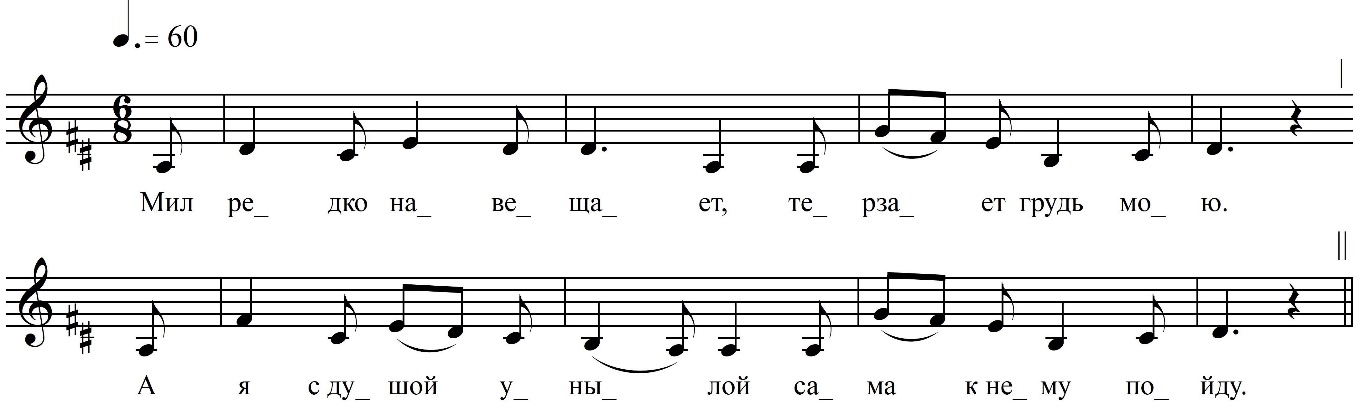 Мил редко навещает, Терзает грудь мою.А я с душой унылой Сама к нему пойду.Иду, а ветер вое[т],Едва на свет гляжу.А сердце во мне ное[т],Чем ближе подхожу.А сердце во мне ноет,Чем ближе подхожу.Я к дому подходила,И стала у дверей.Стоять казалось долго,Я дёрнула звонок.И вдруг передо мноюОтщёлнулся замок.И вдруг передо мноюОтщёлнулся замок.ФНОЦ СПбГИК, ВхI-а.7/13Запись (?).06.1974 д. Вындин Остров Вындиноостровского с/п Волховского р-на Ленинградской обл. Инф. Талова Клавдия Ивановна (1915)